INDICAÇÃO Nº 7921/2017Indica ao Poder Executivo Municipal a execução de serviços de tapa-buracos em frente à rotatória no final da Avenida Brigadeiro Eduardo Gomes, esquina com a Rua 16 de Dezembro, no bairro 31 de Março.Excelentíssimo Senhor Prefeito Municipal, Nos termos do Art. 108 do Regimento Interno desta Casa de Leis, dirijo-me a Vossa Excelência para indicar que, por intermédio do Setor competente, a execução de serviços de tapa-buracos em frente à rotatória no final da Avenida Brigadeiro Eduardo Gomes, esquina com a Rua 16 de Dezembro, no bairro 31 de Março.Justificativa:                     Motoristas e motociclistas que trafegam pelo local reclamam de buracos no pavimento asfáltico e cobram providências da Administração Municipal. O local possui fluxo intenso de veículos e os buracos oferecem riscos de acidentes de trânsito.                        Plenário “Dr. Tancredo Neves”, em 17 de outubro de 2017.José Antonio Ferreira“Dr. José”-vereador-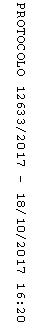 